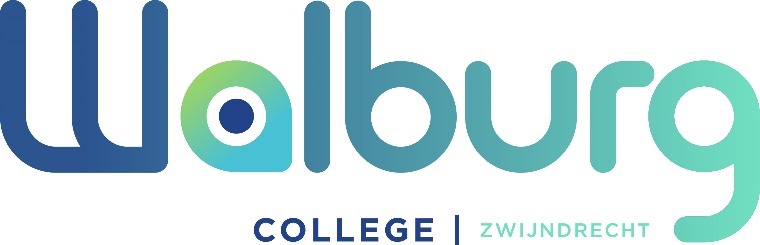 Formulier met medische informatieDit formulier dient ingevuld en ondertekend  te worden door ouders en/of verzorgers. De medische informatie wordt vertrouwelijk behandeld en is alleen ter inzage van betrokken medewerkers. Wilt u eventuele veranderingen zo snel mogelijk doorgeven? Het is erg belangrijk dat deze gegevens actueel zijn.Achternaam:	.......................................................................	Voorletters:  ........................ Roepnaam:	.......................................................................	Geslacht:	M / V * Geboortedatum:	.......................................................................Bijzonderheden m.b.t. de gezondheid van uw kind:Is er sprake van:□  problemen m.b.t. het gehoor: .................................................................................................□  problemen m.b.t. het gezichtsvermogen: ...............................................................................□  problemen m.b.t. de motoriek: ...............................................................................................□  diabetes□  hartafwijkingen□  epilepsie□  allergie / overgevoeligheid voor: ............................................................................................□  overig: ......................................................................................................................................Is uw kind onder behandeling van een arts of specialist voor de aangegeven bijzonderheden?□  nee□  ja, nl. ........................................................................................................................................Gebruikt uw zoon/dochter medicijnen voor de aangegeven bijzonderheden ?□  nee□  ja, nl. ........................................................................................................................................Voor het gebruik van medicijnen onder schooltijd die de leerling zelf niet kan toedienen en voor noodzakelijke medische handelingen die de leerling zelf niet kan uitvoeren, vragen wij u tijdig een afspraak op school te maken met de maatwerk coördinator.Dit geldt ook voor het gebruik van medicatie tijdens bv. excursies of werkweken als de leerling evt. medicatie wel zelf kan toedienen.Toestemming handelwijze indien uw zoon/dochter ziek wordt op school:Het kan voorkomen dat uw zoon/dochter tijdens de schooluren ziek wordt, zich verwondt of iets dergelijks. De school zal dan contact opnemen met ouders/verzorgers. Mocht het zo zijn dat niemand bereikbaar is, zal een medewerker van school een zorgvuldige afweging maken of uw zoon/dochter gebaat is bij een eenvoudige pijnstiller/handeling of dat een arts geconsulteerd moet worden. In het laatste geval dient u als ouder/verzorgers zelf mee te gaan.Wij verwachten dat u de school informeert als er (nieuwe) bijzonderheden zijn m.b.t. de gezondheid van uw kind waarvan u denkt dat de school dit moet weten.Datum: ............................................................................................................................................ Naam: .............................................................................................................................................Handtekening voor akkoord en volledigheidsverklaring: ...............................................................